ВоспитательТарелкина Марина Валериевна ( консультация для родителей по развитию финансовой грамотности детей)Дидактическая игра по формированию финансовой грамотности    у детей 5-6 лет «Магазин мороженого»Цель: закрепление у детей старшего дошкольного возраста представления о товаре и его стоимости.Задачи:1. Продолжать формировать у детей представление о товаре.2. Формировать умение соотносить количество имеющихся «денег» со стоимостью «товара».3. Формировать умение детей задавать вопросы и отвечать на вопросы.4. Совершенствовать умение детей вести себя в соответствии с игровой ролью и правилами игры.Игровая задача:в магазине продают вкусное мороженое. Кто правильно посчитает необходимое количество на семью и рассчитает остаток средств?Особенности создания  игровой ситуации:Дети по телевизору увидели рекламу мороженого и захотели его попробовать, сказали об этом маме и папе. (В игре может играть от 2 детей).  Правила игры:	Продавец  раскладывает товар и ставит корзинки для покупок, так же продавцу необходимо посчитать сумму покупки, при необходимости дать сдачу. Покупатели могут взять три монеты и в соответствии от суммы своих денег выбрать себе товар, рассчитаться с продавцом и посчитать сдачу.Требования: Выполнять  действия согласно правилам игры.Оборудование: Мороженое (карточки), монеты, корзины для покупок (карточки), кошельки.Описание игры:Дети выбирают игровые роли. Поле распределения ролей продавец готовит магазин, покупатели берут по три монетки в кошельках. Покупатели в соответствии  ссуммой в своем кошельке покупают у продавца мороженое. Продавец считает сумму покупки и при необходимости дает сдачу покупателям. Система оценивания: педагог следит за развитием ситуации, контролирует правильность подсчета.При окончании игры игроки могут сделать вывод, кто справился с ролью, считал правильно, могут поменяться ролями.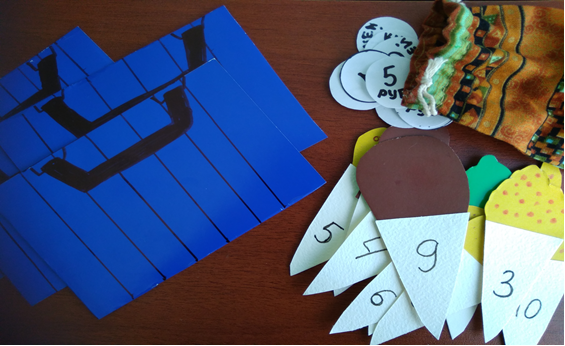 